Mascot Advisory Committee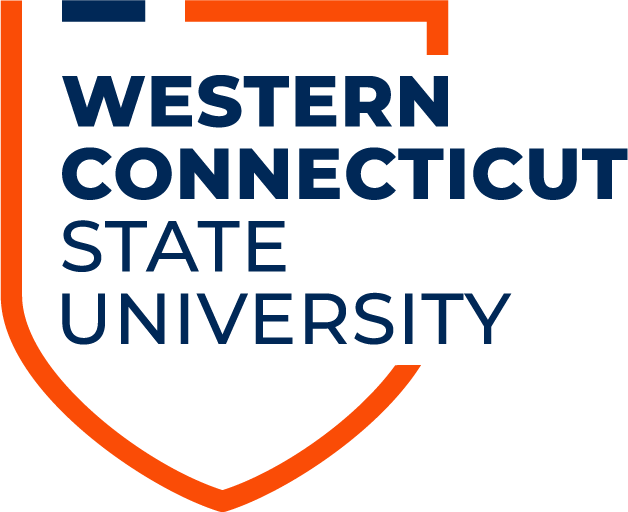 Wednesday, 7 September 2020 | 10:00amMicrosoft Teams MeetingAgendaCall to OrderAttendanceAcceptance of Previous Meetings’ Minutes20 July 202019 August 2020Public CommentUnfinished BusinessN/ANew BusinessPollingHistory and ResearchBoard of RegentsCharacteristics of the Mascot (Not Names Yet)Historical or Campus ConnectionsAdjournment